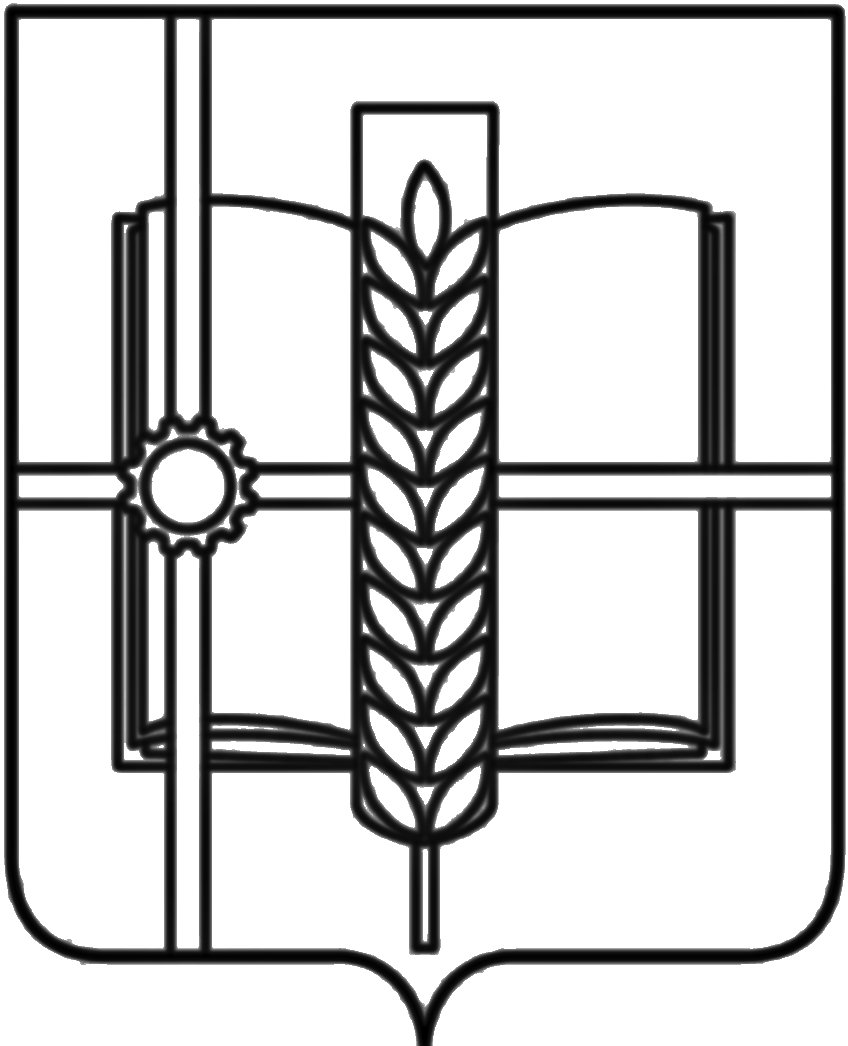 РОССИЙСКАЯ ФЕДЕРАЦИЯРОСТОВСКАЯ ОБЛАСТЬЗЕРНОГРАДСКИЙ РАЙОНМУНИЦИПАЛЬНОЕ ОБРАЗОВАНИЕ«Зерноградское городское поселение»АДМИНИСТРАЦИЯ ЗЕРНОГРАДСКОГО ГОРОДСКОГО ПОСЕЛЕНИЯПОСТАНОВЛЕНИЕот 11.07.2023 № 17   г. ЗерноградО внесении изменения в постановление  Администрации                     Зерноградского городского поселения от 10.08.2022 № 508 «Об утверждении Административного регламента предоставления Администрацией Зерноградского городского поселения муниципальной услуги «Выдача разрешения на ввод объекта в эксплуатацию»Руководствуясь Федеральным законом от 06.10.2003 № 131-ФЗ «Об общих принципах организации местного самоуправления в Российской Федерации», Градостроительным кодексом Российской Федерации, в соответствии с Федеральным законом от 27.07.2010 № 210-ФЗ «Об организации предоставления государственных и муниципальных услуг», Уставом муниципального образования «Зерноградское городское поселение», в целях актуализации сведений содержащихся в Административных регламентах, Администрация Зерноградского городского поселения постановляет:  	1. Подпункт 2.6. пункта 2 Приложения к постановлению Администрации Зерноградского. городского поселения от 10.08.2023 № 508 «Об утверждении Административного регламента предоставления муниципальной услуги «Выдача разрешения на ввод объекта в эксплуатацию» изложить в следующей редакции:«2.6. Исчерпывающий перечень документов, необходимых в соответствии с нормативными правовыми актами для предоставления муниципальной услуги и услуг, которые являются необходимыми и обязательными для предоставления муниципальной услуги, подлежащих представлению заявителем, способы их получения заявителями, в том числе в электронной форме, порядок их представления и способы подачи2.6.1. Заявление и необходимые документы могут быть представлены заявителем следующими способами:1) в ходе личного обращения в Администрацию;2) через МФЦ;3) с использованием ЕПГУ;4) с использованием ГИСОГД;5) с использованием , (в случаях, предусмотренных пунктом 5 части 2.2 статьи 55 Градостроительного кодекса Российской Федерации).При обращении за предоставлением муниципальной услуги в Администрацию или МФЦ заявитель представляет документы в одном экземпляре.В случае если подача документов происходит в электронной форме, дополнительная подача таких документов в какой-либо иной форме не требуется.Муниципальная услуга предоставляется в МФЦ с учетом принципа экстерриториальности, в соответствии с которым заявитель вправе выбрать для обращения за получением муниципальной услуги в МФЦ, расположенный на территории Ростовской области, независимо от места его регистрации на территории Ростовской области, в том числе в качестве субъекта предпринимательской деятельности, места расположения на территории Ростовской области объектов недвижимости.2.6.2. Исчерпывающий перечень документов, необходимых для предоставления муниципальной услуги:2.6.2.1. Заявление о выдаче разрешения на ввод объекта в эксплуатацию по форме согласно приложению № 3 к настоящему Административному регламенту - оригинал. В случае подачи заявления через ЕПГУ,ГИСОГД,ЕИСЖС – заполненные поля интерактивной формы на ЕПГУ,ГИСОГД,ЕИСЖС.2.6.2.1.1. В заявлении указываются сведения предусмотренные частью 3.6 статьи 55 Градостроительного кодекса РФ:- согласие застройщика на осуществление государственной регистрации права собственности застройщика на построенные, реконструированные здание, сооружение и (или) на все расположенные в таких здании, сооружении помещения, машино-места в случае, если строительство, реконструкция здания, сооружения осуществлялись застройщиком без привлечения средств иных лиц;- согласие застройщика и иного лица (иных лиц) на осуществление государственной регистрации права собственности застройщика и (или) указанного лица (указанных лиц) на построенные, реконструированные здание, сооружение и (или) на все расположенные в таких здании, сооружении помещения, машино-места в случае, если строительство, реконструкция здания, сооружения осуществлялись с привлечением средств иных лиц;- сведения об уплате государственной пошлины за осуществление государственной регистрации прав;- адрес (адреса) электронной почты для связи с застройщиком, иным лицом (иными лицами) в случае, если строительство или реконструкция здания, сооружения осуществлялись с привлечением средств иных лиц.2.6.2.1.2.Положения пункта 2.6.2.1.1.не применяются в следующих случаях:- при вводе в эксплуатацию многоквартирного дома или иного объекта недвижимости, строительство, реконструкция которых осуществлялись с привлечением денежных средств участников долевого строительства в соответствии с Федеральным законом от 30 декабря 2004 года N 214-ФЗ "Об участии в долевом строительстве многоквартирных домов и иных объектов недвижимости и о внесении изменений в некоторые законодательные акты Российской Федерации", многоквартирного дома, построенного, реконструированного жилищно-строительным кооперативом;-  если на момент обращения застройщика с заявлением о выдаче разрешения на ввод объекта капитального строительства в эксплуатацию между застройщиком и иным лицом (иными лицами), указанными в части 3.6 статьи 55 Градостроительного кодекса РФ, не достигнуто соглашение о возникновении прав на построенные, реконструированные здание, сооружение или на все расположенные в таких здании, сооружении помещения, машино-места.2.6.2.2. Правоустанавливающие документы на земельный участок - копия при предъявлении оригинала).В случае если права на земельный участок не зарегистрированы в Едином государственном реестре недвижимости (далее – ЕГРН):- свидетельство о праве собственности на землю (выданное земельным комитетом, исполнительным комитетом Совета народных депутатов);- государственный акт о праве пожизненного наследуемого владения земельным участком (праве постоянного (бессрочного) пользования земельным участком) (выданный исполнительным комитетом Совета народных депутатов);- договор на передачу земельного участка в постоянное (бессрочное) пользование (выданный исполнительным комитетом Совета народных депутатов);- свидетельство о пожизненном наследуемом владении земельным участком (выданное исполнительным комитетом Совета народных депутатов);- свидетельство о праве бессрочного (постоянного) пользования землей (выданное земельным комитетом, исполнительным органом сельского (поселкового) Совета народных депутатов);- договор аренды земельного участка (выданный органом местного самоуправления или заключенный между гражданами и (или) юридическими лицами);- договор купли-продажи (выданный органом местного самоуправления или заключенный между гражданами и (или) юридическими лицами);- договор мены (заключенный между гражданами и (или) юридическими лицами);- договор дарения (заключенный между гражданами и (или) юридическими лицами);- договор о переуступке прав (заключенный между гражданами и (или) юридическими лицами);- решение суда;- решение об установлении публичного сервитута;- соглашение об установлении сервитута.В случае если право на земельный участок зарегистрировано в ЕГРН:- выписка из Единого государственного реестра недвижимости об объекте недвижимости об объекте недвижимости (о земельном участке) (далее – выписка из ЕГРН).2.6.2.3. Разрешение на строительство (за исключением случая  предусмотренного пунктом ж) Постановления Правительства РФ от 02.04.2022 N 575 "Об особенностях подготовки, согласования, утверждения, продления сроков действия документации по планировке территории, градостроительных планов земельных участков, выдачи разрешений на строительство объектов капитального строительства, разрешений на ввод в эксплуатацию"- с 13.04.2022 до 01.01.2023 для принятия решения о выдаче разрешения на ввод объекта капстроительства в эксплуатацию не требуется документ, предусмотренный п. 4 ч. 3 ст. 55)- копия при предъявлении оригинала).2.6.2.4. Акт о подключении (технологическом присоединении) построенного, реконструированного объекта капитального строительства к сетям инженерно-технического обеспечения (в случае, если такое подключение (технологическое присоединение) этого объекта предусмотрено проектной документацией) - копия при предъявлении оригинала.2.6.2.5. Схема, отображающая расположение построенного, реконструированного объекта капитального строительства, расположение сетей инженерно-технического обеспечения в границах земельного участка и планировочную организацию земельного участка и подписанная лицом, осуществляющим строительство (лицом, осуществляющим строительство, и застройщиком или техническим заказчиком в случае осуществления строительства, реконструкции на основании договора строительного подряда), за исключением случаев строительства, реконструкции линейного объекта – оригинал.2.6.2.6. Заключение органа государственного строительного надзора (в случае, если предусмотрено осуществление государственного строительного надзора в соответствии с частью 1 статьи 54 Градостроительного кодекса Российской Федерации) о соответствии построенного, реконструированного объекта капитального строительства указанным в пункте 1 части 5 статьи 49 Градостроительного кодекса Российской Федерации требованиям проектной документации (в том числе с учетом изменений, внесенных в рабочую документацию и являющихся в соответствии с частью 1.3 статьи 52 Градостроительного кодекса Российской Федерации частью такой проектной документации)- оригинал.2.6.2.7. Заключение уполномоченного на осуществление федерального государственного экологического надзора федерального органа исполнительной власти, выдаваемое в случаях, предусмотренных частью 5 статьи 54Градостроительного кодекса Российской Федерации (оригинал).2.6.2.8. Акт приемки выполненных работ по сохранению объекта культурного наследия, утвержденный соответствующим органом охраны объектов культурного наследия, определенным Федеральным законом от 25.06.2002 № 73-ФЗ «Об объектах культурного наследия (памятниках истории и культуры) народов Российской Федерации», при проведении реставрации, консервации, ремонта этого объекта и его приспособления для современного использования-  оригинал.2.6.2.9. Технический план объекта капитального строительства, подготовленный в соответствии с Федеральным законом от 13.07.2015 № 218-ФЗ «О государственной регистрации недвижимости» (оригинал и электронный документ в формате *.pdf и *.XML).2.6.2.10. Договор или договоры, заключенные между застройщиком и иным лицом (иными лицами), в случае, если обязанность по финансированию строительства или реконструкции здания, сооружения возложена на иное лицо (иных лиц), и предусматривающие возникновение права собственности застройщика и (или) иного лица (иных лиц) на построенные, реконструированные здание, сооружение или на все расположенные в таких здании, сооружении помещения, машино-места, а также документы, подтверждающие исполнение застройщиком и иным лицом (иными лицами) обязательств по указанным договорам и содержащие согласие указанного лица (указанных лиц) на осуществление государственной регистрации права собственности указанного лица (указанных лиц) на предусмотренные настоящей частью объекты. В этом случае в заявлении о выдаче разрешения на ввод объекта капитального строительства в эксплуатацию подтверждается, что строительство, реконструкция здания, сооружения осуществлялись исключительно с привлечением средств застройщика и указанного в настоящей части иного лица (иных лиц), в случае, предусмотренном пунктом 2 части 3.6 статьи 55 Градостроительного кодекса РФ – копия при предоставлении оригинала.2.6.3. Документы (их копии или сведения, содержащиеся в них), указанные в пунктах 2.6.2.2., 2.6.2.3., 2.6.2.6., 2.6.2.7., 2.6.2.8., настоящего Административного регламента, запрашиваются органом, уполномоченным на предоставление муниципальной услуги, в государственных органах, органах местного самоуправления и подведомственных государственным органам или органам местного самоуправления организациях, в распоряжении которых находятся указанные документы, если застройщик не представил указанные документы самостоятельно.2.6.4. Документы, указанные в пунктах 2.6.2.2., 2.6.2.4., 2.6.2.9., 2.6.2.10. настоящего Административного регламента, направляются заявителем самостоятельно, если указанные документы (их копии или сведения, содержащиеся в них) отсутствуют в распоряжении органов государственной власти, органов местного самоуправления либо подведомственных государственным органам или органам местного самоуправления организаций. Если документы, указанные в настоящем пункте, находятся в распоряжении органов государственной власти, органов местного самоуправления либо подведомственных государственным органам или органам местного самоуправления организаций, такие документы запрашиваются органом, уполномоченным на предоставление муниципальной услуги, в органах и организациях, в распоряжении которых находятся указанные документы, если застройщик не представил указанные документы самостоятельно.2.6.5. По межведомственным запросам органа, уполномоченного на предоставление муниципальной услуги, документы (их копии или сведения, содержащиеся в них), предусмотренные пунктом 2.6.2 настоящего Административного регламента, предоставляются государственными органами, органами местного самоуправления и подведомственными государственным органам или органам местного самоуправления организациями, в распоряжении которых находятся эти документы, в срок не позднее трех рабочих дней со дня получения соответствующего межведомственного запроса.2.6.6. В случае, если подано заявление о выдаче разрешения на ввод объекта в эксплуатацию в отношении этапа строительства, реконструкции объекта капитального строительства, документы, указанные в пунктах 2.6.2.5, 2.6.2.9, 2.6.2.10. настоящего Административного регламента, оформляются в части, относящейся к соответствующему этапу строительства, реконструкции объекта капитального строительства. В указанном случае в заявлении о выдаче разрешения на ввод объекта в эксплуатацию в отношении этапа строительства, реконструкции объекта капитального строительства указываются сведения о ранее выданных разрешениях на ввод объекта в эксплуатацию в отношении этапа строительства, реконструкции объекта капитального строительства (при наличии).2.6.7. Правительством Российской Федерации могут устанавливаться помимо предусмотренных частью 3 статьи 55 Градостроительного кодекса Российской Федерации иные документы, необходимые для получения разрешения на ввод объекта в эксплуатацию, в целях получения в полном объеме сведений, необходимых для постановки объекта капитального строительства на государственный учет.2.6.8. Для получения разрешения на ввод объекта в эксплуатацию разрешается требовать только указанные в пунктах 2.6.2 и 2.6.7 настоящего Административного регламента документы. Документы, предусмотренные пунктами 2.6.2 и 2.6.7 настоящего Административного регламента, могут быть направлены в электронной форме. Разрешение на ввод объекта в эксплуатацию выдается в форме электронного документа, подписанного электронной подписью, в случае, если это указано в заявлении о выдаче разрешения на ввод объекта в эксплуатацию.2.6.9. В случае, если после выдачи разрешения на ввод объекта капитального строительства в эксплуатацию в связи с приостановлением осуществления государственного кадастрового учета и (или) государственной регистрации прав (отказом в осуществлении государственного кадастрового учета и (или) государственной регистрации прав) для устранения причин такого приостановления (отказа) был подготовлен технический план объекта капитального строительства, содержание которого требует внесения изменений в выданное разрешение на ввод объекта капитального строительства в эксплуатацию, застройщик вправе обратиться в орган или организацию, принявшие решение о выдаче разрешения на ввод объекта капитального строительства в эксплуатацию, с заявлением о внесении изменений в данное разрешение по форме согласно приложению № 4 к настоящему Административному регламенту.2.6.10. Обязательным приложением к указанному в пункте 2.6.9 настоящего Административного регламента заявлению является технический план объекта капитального строительства. Застройщик также представляет иные документы, предусмотренные пунктом 2.6.2 настоящего Административного регламента, если в такие документы внесены изменения в связи с подготовкой технического плана объекта капитального строительства в соответствии с пунктом 2.6.9 настоящего Административного регламента». 2. Настоящее постановление вступает в силу со дня его официального опубликования.3. Опубликовать настоящее постановление в печатном средстве массовой информации Администрации Зерноградского городского поселения «Зерноград официальный» и разместить на официальном сайте Администрации Зерноградского городского поселения в информационно-телекоммуникационной сети «Интернет».4. Контроль за выполнением постановления возложить на заместителя главы Администрации Зерноградского городского поселения.Глава АдминистрацииЗерноградского городского поселения				        И. В. Полищук